Guía de aprendizaje N°1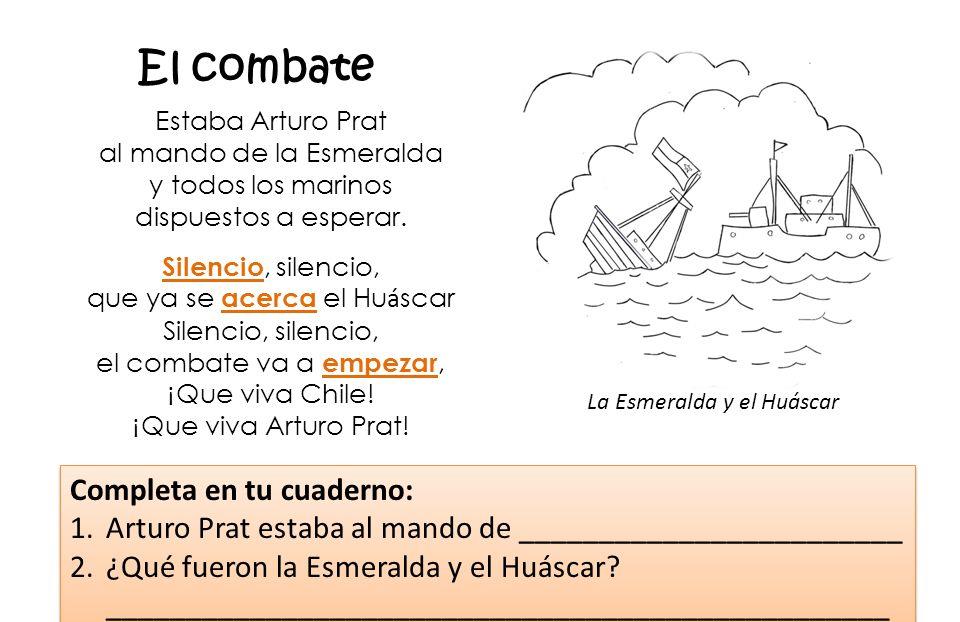 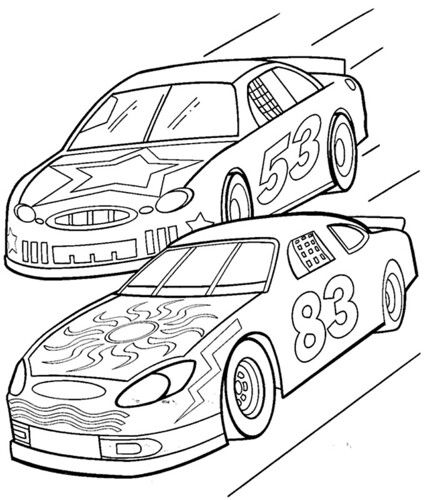 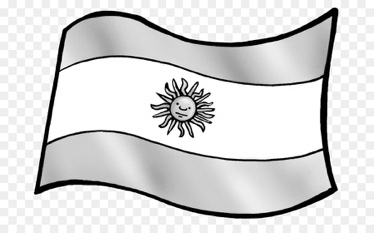 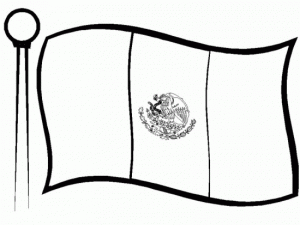 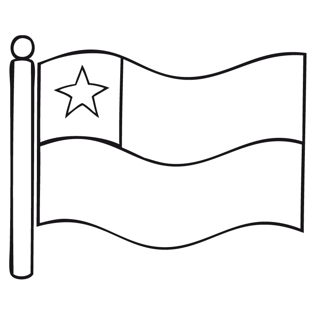 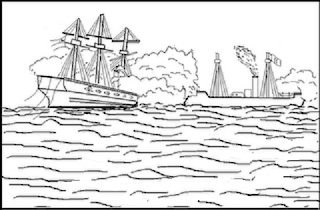 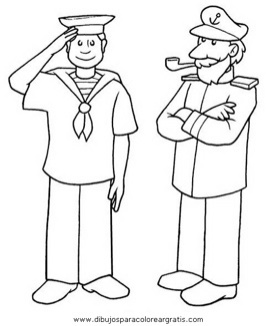 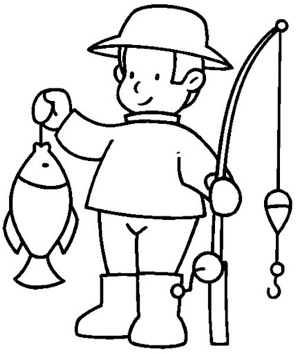 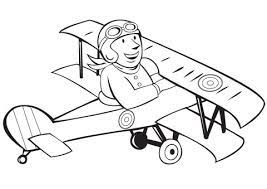 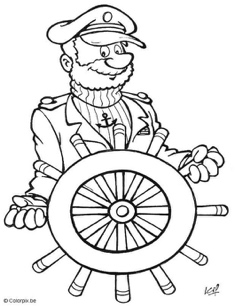 Guía de aprendizaje N°2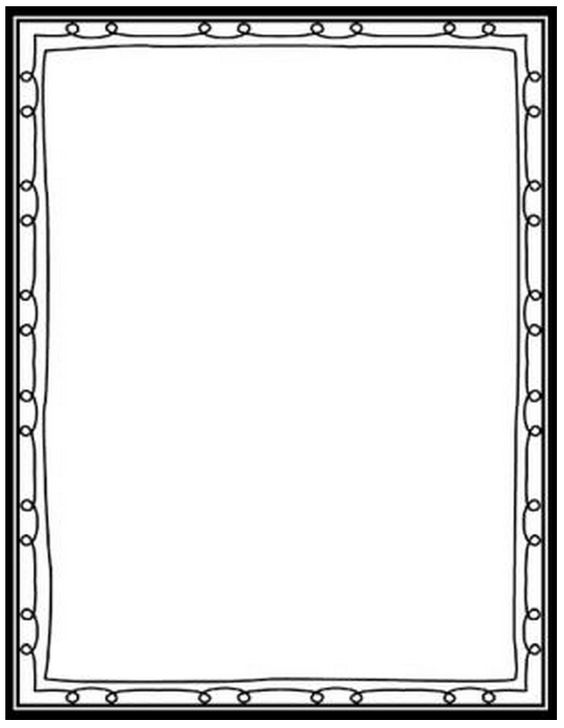 Guía de aprendizaje N°3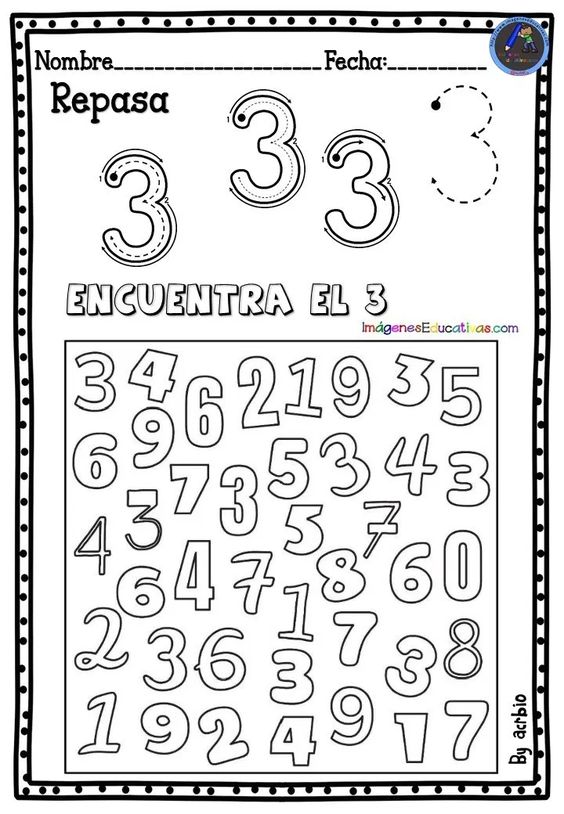 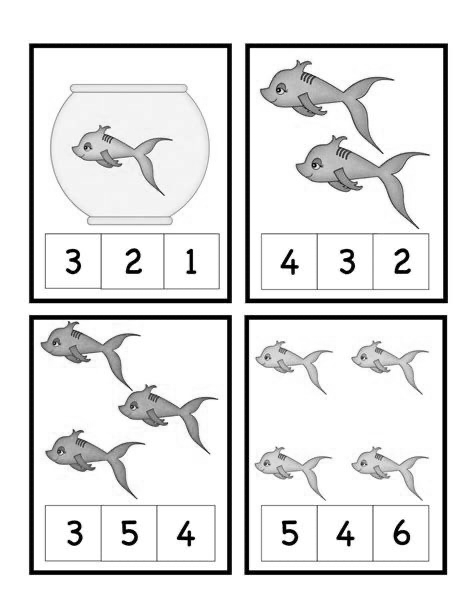 Guía de aprendizaje N°4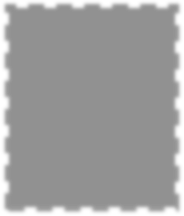 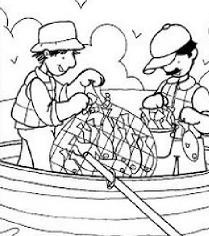 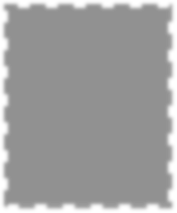 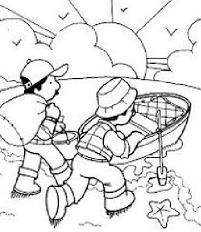 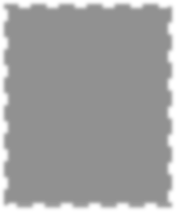 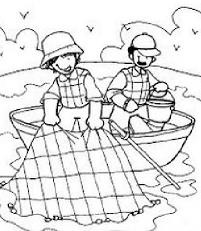 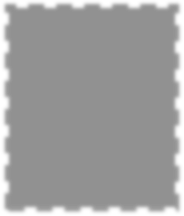 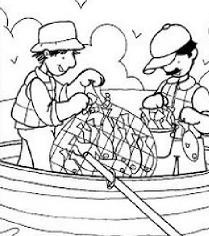 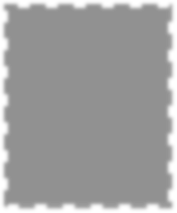 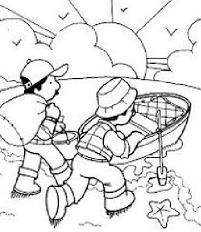 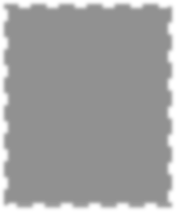 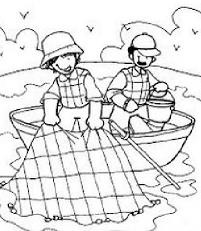 Guía de aprendizaje N°5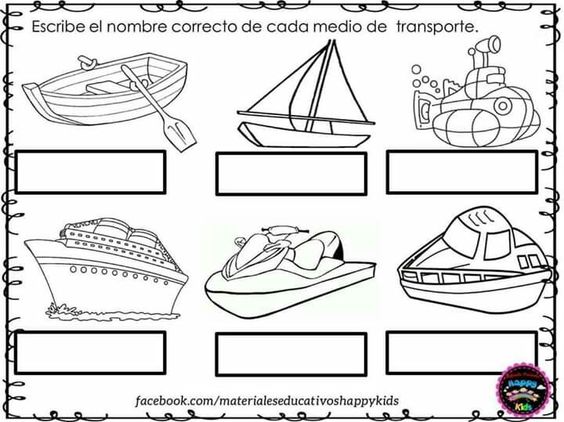 Guía de aprendizaje N°6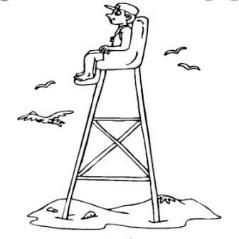 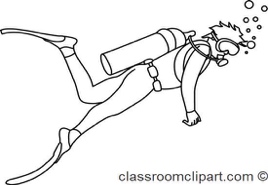 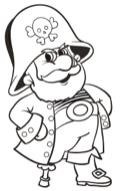 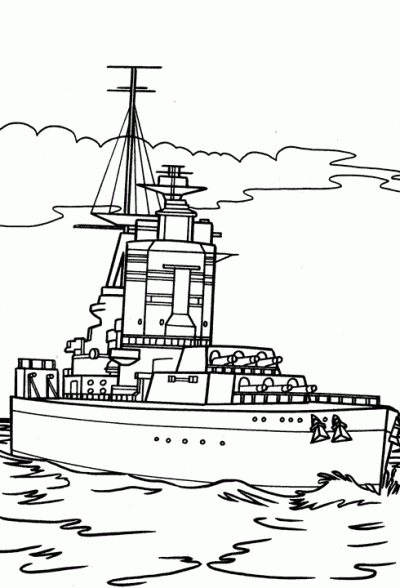 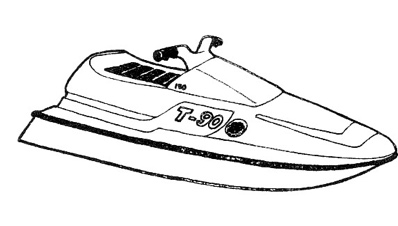 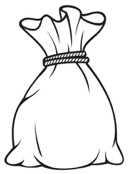 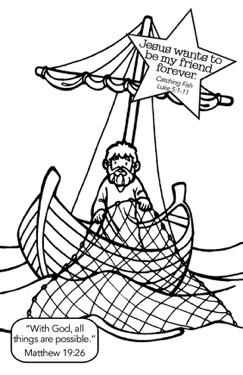 Guía de aprendizaje N°7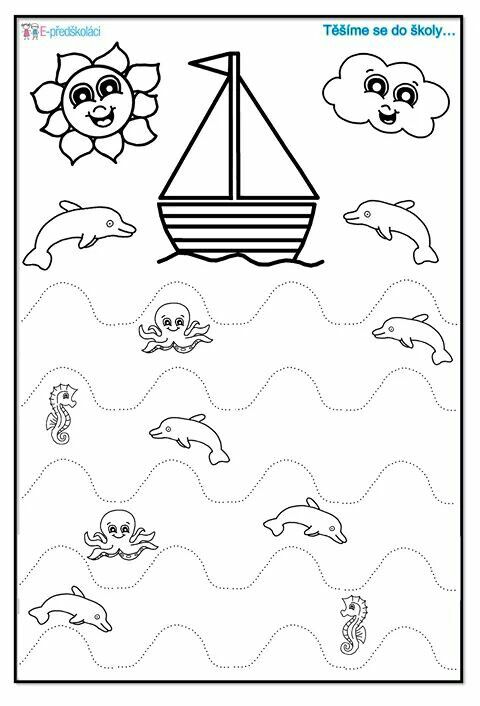 Guía de aprendizaje N°8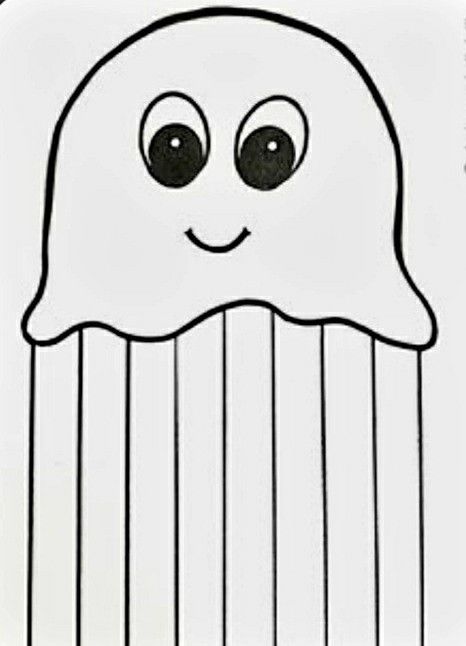 Guía de aprendizaje N°9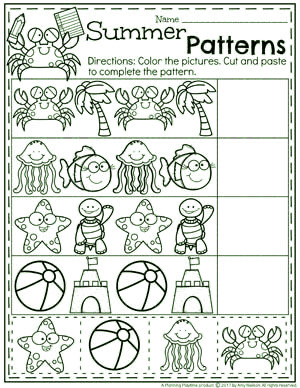 Nivel: Primer Nivel de TransiciónComprensión del	entorno SocioculturalSemana 16 al 20 de mayoObjetivo: conocer significado de la conmemoración del 21 de mayo.Objetivo: conocer significado de la conmemoración del 21 de mayo.Objetivo: conocer significado de la conmemoración del 21 de mayo.Instrucción:1.-Luede observar el video responde las preguntas pintando la respuesta correcta y repite este poema.Instrucción:1.-Luede observar el video responde las preguntas pintando la respuesta correcta y repite este poema.Instrucción:1.-Luede observar el video responde las preguntas pintando la respuesta correcta y repite este poema.Indicadores de evaluaciónLEDNLResponde correctamente las tres preguntasRepite el poema con ayuda de un adultoNivel: Primer Nivel de TransiciónLenguajes artísticosSemana 16 al 20 de mayoObjetivo: representar a través del dibujo lo entendido acerca del Combate naval de Iquique.Objetivo: representar a través del dibujo lo entendido acerca del Combate naval de Iquique.Objetivo: representar a través del dibujo lo entendido acerca del Combate naval de Iquique.Instrucción: luego de haber observado el video y de escuchas a la profesora, dibuja a tu manera el Combate Naval de Iquique.Instrucción: luego de haber observado el video y de escuchas a la profesora, dibuja a tu manera el Combate Naval de Iquique.Instrucción: luego de haber observado el video y de escuchas a la profesora, dibuja a tu manera el Combate Naval de Iquique.Indicadores de evaluaciónLEDNLDibujaExplica lo que representa su dibujoNivel: Primer Nivel de TransiciónPensamiento matemáticoFecha: Semana 16 al 20 de mayoObjetivo:  luego Identificar número 3 y asociar número a cantidad.Objetivo:  luego Identificar número 3 y asociar número a cantidad.Objetivo:  luego Identificar número 3 y asociar número a cantidad.Instrucción: repasa el número 3, pinta los que encuentres y luego marca el número que corresponde a la cantidad de peces de cada conjunto.Instrucción: repasa el número 3, pinta los que encuentres y luego marca el número que corresponde a la cantidad de peces de cada conjunto.Instrucción: repasa el número 3, pinta los que encuentres y luego marca el número que corresponde a la cantidad de peces de cada conjunto.Indicadores de evaluaciónLEDNLIdentifica los números 3Asocia cantidad de peces con número que corresponde.Nivel: Primer Nivel de TransiciónPensamiento matemáticoFecha: Semana 16 al 20 de mayoObjetivo:  ordenar secuencia temporal.Objetivo:  ordenar secuencia temporal.Objetivo:  ordenar secuencia temporal.Instrucción:  observa las imágenes, recórtalas y pega cada una en el número que corresponde según las acciones que realizan los pescadores para hacer su trabajo.Instrucción:  observa las imágenes, recórtalas y pega cada una en el número que corresponde según las acciones que realizan los pescadores para hacer su trabajo.Instrucción:  observa las imágenes, recórtalas y pega cada una en el número que corresponde según las acciones que realizan los pescadores para hacer su trabajo.Indicadores de evaluaciónLEDNLOrdena y relata la secuencia de manera lógica.Nivel: Primer Nivel de TransiciónComprensión del entorno socioculturalFecha: Semana 16 al 20 de mayoObjetivo: clasificar según categoría medios de transportes marítimos.Objetivo: clasificar según categoría medios de transportes marítimos.Objetivo: clasificar según categoría medios de transportes marítimos.Instrucción:  observa las imágenes, identifica los medios de transportes marítimos, recorta y pega sus nombres siguiendo el modelo dado por la profesora.Instrucción:  observa las imágenes, identifica los medios de transportes marítimos, recorta y pega sus nombres siguiendo el modelo dado por la profesora.Instrucción:  observa las imágenes, identifica los medios de transportes marítimos, recorta y pega sus nombres siguiendo el modelo dado por la profesora.Indicadores de evaluaciónLEDNLAsocia visualmente cada nombre con el medio de transporte que corresponde.Nivel: Primer Nivel de TransiciónComprensión del entorno socioculturalSemana 23 al 27 de mayoObjetivo: identifica categoría semántica profesiones y oficios del mar.Objetivo: identifica categoría semántica profesiones y oficios del mar.Objetivo: identifica categoría semántica profesiones y oficios del mar.Instrucción:  observa las imágenes, identifica y pinta solo los trabajos que se pueden realizar en el mar. Completa las oraciones.Instrucción:  observa las imágenes, identifica y pinta solo los trabajos que se pueden realizar en el mar. Completa las oraciones.Instrucción:  observa las imágenes, identifica y pinta solo los trabajos que se pueden realizar en el mar. Completa las oraciones.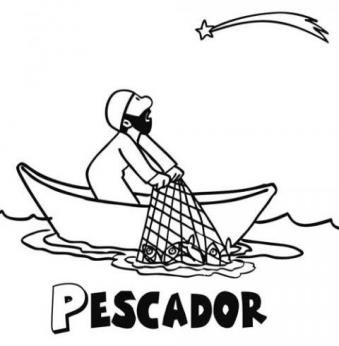 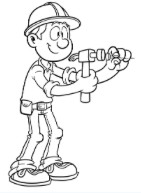 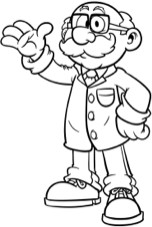 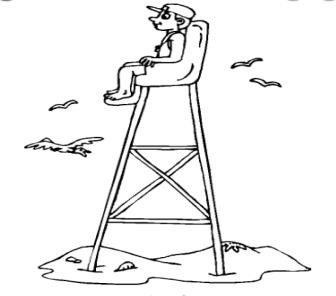 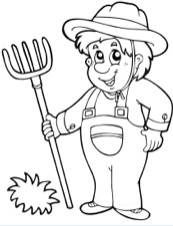 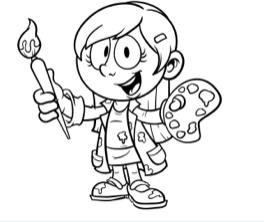 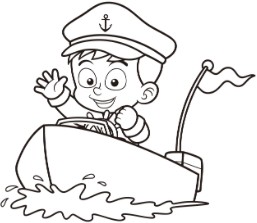 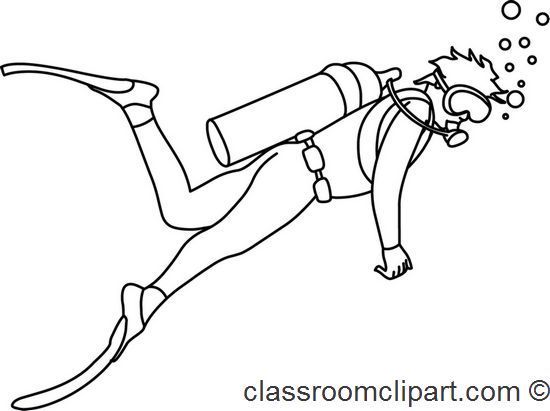 Indicadores de evaluaciónLEDNLReconoce categoría semántica profesiones y oficios del mar.Completa las oraciones respondiendo correctamente.Nivel: Primer Nivel de TransiciónCorporalidad y movimientoSemana 23 al 27 de mayoObjetivo:  Coordinar habilidades motrices finas.Objetivo:  Coordinar habilidades motrices finas.Objetivo:  Coordinar habilidades motrices finas.Instrucción: repasa los trazos intentando no levantar el lápiz de la hoja hasta el final.Instrucción: repasa los trazos intentando no levantar el lápiz de la hoja hasta el final.Instrucción: repasa los trazos intentando no levantar el lápiz de la hoja hasta el final.Indicadores de evaluaciónLEDNLRepasa los trazos sin levantar el lápiz de la hoja hasta el final Nivel: Primer Nivel de TransiciónCorporalidad y movimientoSemana 23 al 27 de mayoObjetivo:  Coordinar habilidades motrices finas.Objetivo:  Coordinar habilidades motrices finas.Objetivo:  Coordinar habilidades motrices finas.Instrucción: Recorta los tentáculos de la medusa. Decora la cara como tú quieras.Instrucción: Recorta los tentáculos de la medusa. Decora la cara como tú quieras.Instrucción: Recorta los tentáculos de la medusa. Decora la cara como tú quieras.Indicadores de evaluaciónLEDNLRepasa los trazos sin levantar el lápiz de la hoja hasta el final Indicadores de evaluaciónLEDNLToma la tijera de manera correcta, con adaptación o sin esta.Nivel: Primer Nivel de TransiciónPensamiento matemáticoSemana 23 al 27 de mayoObjetivo:  extender patrones con apoyo visual.Objetivo:  extender patrones con apoyo visual.Objetivo:  extender patrones con apoyo visual.Instrucción: Recorta las imágenes y completa cada secuencia con el dibujo que corresponde.Instrucción: Recorta las imágenes y completa cada secuencia con el dibujo que corresponde.Instrucción: Recorta las imágenes y completa cada secuencia con el dibujo que corresponde.Indicadores de evaluaciónLEDNLCompleta las secuencias con el dibujo que corresponde.